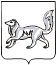 АДМИНИСТРАЦИЯ ТУРУХАНСКОГО РАЙОНАКРАСНОЯРСКОГО КРАЯП О С Т А Н О В Л Е Н И Е	В соответствии с Федеральным законом от 21.12.1994 № 68-ФЗ «О защите населения и территорий от чрезвычайных ситуаций природного и техногенного характера», Федеральным законом от 30.03.1999 № 52-ФЗ «О санитарно-эпидемиологическом благополучии населения», во исполнение Указа Губернатора Красноярского края от 16.12.2020 № 346-уг «О внесении изменений в Указ Губернатора Красноярского края от 27.03.2020 № 71-уг «О дополнительных мерах, направленных на предупреждение распространения коронавирусной инфекции, вызванной 2019-nCoV, на территории Красноярского края», руководствуясь статьями 47, 48, 49 Устава Туруханского района, ПОСТАНОВЛЯЮ:1. Внести в постановление администрации Туруханского района от 28.03.2020 № 163-п «О мерах по организации и проведению мероприятий во исполнение Указа Губернатора Красноярского края от 27.03.2020 № 71-уг» следующие изменения:1.1. в преамбуле постановления слова «Указа Губернатора Красноярского края от 23.11.2020 № 325-уг «О внесении изменений в Указ Губернатора Красноярского края от 27.03.2020 № 71-уг «О дополнительных мерах, направленных на предупреждение распространения коронавирусной инфекции, вызванной 2019-nCoV, на территории Красноярского края» заменить словами «Указа Губернатора Красноярского края от 16.12.2020            № 346-уг «О внесении изменений в Указ Губернатора Красноярского края от 27.03.2020 № 71-уг «О дополнительных мерах, направленных на предупреждение распространения коронавирусной инфекции, вызванной 2019-nCoV, на территории Красноярского края»;1.2. пункт 2.1 дополнить абзацем следующего содержания:«требований, предусмотренных пунктом 2.2.3 настоящего постановления, в части, касающейся реализации дополнительных общеразвивающих программ в области физической культуры и спорта, и дополнительных предпрофессиональных программ в области физической культуры и спорта на объектах спорта (независимо от форм собственности).»;1.3. в абзаце первом пункта 2 слово «приостановить» заменить словами «приостановить (ограничить)»;1.4. подпункт 2 пункта 2 изложить в следующей редакции:«2) проведение на территории Туруханского района публичных мероприятий, досуговых, развлекательных, зрелищных, культурных, просветительских, рекламных и иных подобных мероприятий с очным присутствием граждан (далее в настоящем пункте – массовые мероприятия), за исключением конгрессной и выставочной деятельности, указанной в пункте 2.2.10 настоящего постановления, и с учетом особенностей, предусмотренных подпунктом 2 настоящего пункта.Установить, что действие ограничения на проведение на территории Туруханского района массовых мероприятий, предусмотренного подпунктом вторым настоящего пункта, распространяется в том числе на любые досуговые, развлекательные, зрелищные, культурные, просветительские, рекламные и иные подобные мероприятия с очным присутствием граждан, посвященные празднованию Нового года (в том числе церемонии открытия Новогодних елок) на территориях общего пользования (в том числе площадях, улицах, проездах, набережных, парках, скверах), объектах спорта, земельных участках, на которых расположены многоквартирные дома, предприятиях и иных организациях культуры и искусства, образовательных организациях и иных организациях, осуществляющих образовательную деятельность (за исключением проведения мероприятий, посвященных празднованию Нового года, в организациях, осуществляющих образовательную деятельность по реализации образовательных программ дошкольного образования, и организациях, осуществляющих присмотр и уход за детьми, в пределах одной группы и без привлечения лиц, оказывающих услуги в области отдыха и развлечений, не являющихся работниками данных организаций), в иных организациях;»;1.5. пункт 2.2.2 дополнить абзацем следующего содержания:«постановления Главного государственного санитарного врача Российской Федерации от 20.12.2013 № 70 «Об утверждении СанПиН 2.1.2.3150-13 «Санитарно-эпидемиологические требования к размещению, устройству, оборудованию, содержанию и режиму работы бань и саун» (в части его соблюдения в срок до 31 декабря 2020 года включительно);»;1.6. пункт 2.2.3 дополнить абзацами следующего содержания:«реализацию дополнительных общеразвивающих программ в области физической культуры и спорта, и дополнительных предпрофессиональных программ в области физической культуры и спорта на объектах спорта (независимо от форм собственности);реализацию перечней мероприятий для детей и молодежи, направленных на развитие спортивного потенциала, на 2020, 2021 годы, утвержденных приказами министерства образования Красноярского края, в рамках государственной программы Красноярского края «Развитие образования», утвержденной постановлением Правительства Красноярского края от 30.09.2013 № 508-п.»;1.7. пункт 2.2.6 дополнить подпунктами 4-5 следующего содержания:«4) соблюдения запрета на доступ в организации общественного питания несовершеннолетних, не достигших возраста 14 лет (малолетних), без сопровождения родителей или иных законных представителей.»;5) прекращения доступа посетителей в детские игровые комнаты, расположенные в организациях общественного питания, в период с 1 по 10 января 2021 года включительно.»;1.8. пункт 2.2.9 дополнить абзацами следующего содержания:«требований, предусмотренных пунктом 2.2.9.1 настоящего постановления;требований, предусмотренных пунктами 2.2.9.2, 2.2.9.3 настоящего постановления (для концертных организаций и иных лиц, принимающих участие в деятельности по созданию, показу (публичному исполнению) и (или) организации концертных программ).»;1.9. пункт 2.2.9 дополнить пунктами 2.2.9.1-2.2.9.3 следующего содержания:«2.2.9.1. Обязать театры, кинотеатры, концертные организации:не допускать в здания театров, в здания (сооружения) и (или) помещения, в которых расположены кинотеатры и (или) концертные залы, зрителей, не использующих средства индивидуальной защиты органов дыхания (лицевые маски одноразового использования, медицинские маски, ватно-марлевые маски, респираторы и иные их заменяющие текстильные изделия);не допускать нахождение на территории данных объектов зрителей, не использующих средства индивидуальной защиты органов дыхания (лицевые маски одноразового использования, медицинские маски, ватно-марлевые маски, респираторы и иные их заменяющие текстильные изделия).2.2.9.2. Обязать концертные организации, организаторов концертов, исполнителей (артистов, актеров, солистов, танцоров, музыкантов, музыкальные группы, ансамбли, оркестры и иные творческие коллективы) при осуществлении показа (публичного исполнения) и (или) организации исполнения концертных программ соблюдать следующие особенности режима работы концертных организаций:не допускать функционирование танцевальных зон и площадок, расположенных в концертном (зрительном) зале, и (или) нахождение зрителей на них; обеспечить просмотр зрителями концертной программы исключительно на зрительских (посадочных) местах; не допускать зрителей в концертный (зрительный) зал по входному билету без указания зрительского (посадочного) места (для концертных организаций и организаторов концертов).2.2.9.3. Обязать концертные организации, организаторов концертов, хозяйствующих субъектов, осуществляющих деятельность по бронированию и продаже билетов на развлекательные мероприятия и события, а также иных лиц, принимающих участие в организации и (или) проведении концертной (гастрольно-концертной) деятельности, не допускать продажу, дарение или иное предоставление гражданам билетов на концерты без указания зрительского места.»;1.10. пункт 2.2 дополнить пунктом 2.2.11 следующего содержания:«2.2.11. Приостановить деятельность (ограничить режим работы) хозяйствующих субъектов, оказывающих услуги общественного питания:с 21 часа 30 декабря 2020 года до 7 часов 2 января 2021 года по местному времени;в период с 17 декабря 2020 года по 10 января 2021 года (за исключением периода, указанного в абзаце втором настоящего пункта) – с 21 часа до 7 часов следующего дня по местному времени;в иные периоды (за исключением периодов, предусмотренных абзацами вторым и третьим настоящего пункта) до улучшения санитарно-эпидемиологической обстановки в Туруханском районе – с 23 часов до 7 часов следующего дня по местному времени.Установить, что действие ограничений, предусмотренных абзацами первым – четвертым настоящего пункта, не распространяется на случаи:обслуживания на вынос без посещения гражданами организаций общественного питания; доставки заказов; работы столовых, буфетов, кафе и иных предприятий общественного питания, осуществляющих организацию питания для работников организаций;работы хозяйствующих субъектов, оказывающих услуги общественного питания и расположенных на территориях аэропортов.»;1.11. пункт 2.7 дополнить пунктами 2.7.1 и 2.7.2 следующего содержания:«2.7.1. В целях защиты прав граждан на охрану здоровья, обеспечения соблюдения дистанции до других граждан не менее 1,5 метра (социального дистанцирования) рекомендовать хозяйствующим субъектам, осуществляющим торговую деятельность, работа которых не приостановлена в соответствии с федеральными, краевыми и муниципальными правовыми актами, аптечным организациям принять меры по увеличению количества работников (исполнителей по гражданско-правовым договорам), осуществляющих кассовое обслуживание потребителей, и меры по увеличению продолжительности режима работы торговых объектов, аптечных организаций, в том числе по введению круглосуточного режима их работы, в период с 17 декабря 2020 года по 15 января 2021 года включительно.2.7.2. В целях защиты прав граждан на охрану здоровья рекомендовать религиозным организациям и органам местного самоуправления, расположенным на территории Туруханского района при проведении и организации проведения религиозных обрядов, церемоний, богослужений принять меры по обеспечению безопасных условий их совершения гражданами.»;1.12. в абзаце 2 пункта 3 слова «до улучшения санитарно-эпидемиологической обстановки» заменить словами «до улучшения санитарно-эпидемиологической обстановки, если иные сроки (периоды) действия дополнительных мер, направленных на предупреждение распространения коронавирусной инфекции, вызванной 2019-nCoV, на территории Туруханского района, не установлены настоящим постановлением.».2. Опубликовать настоящее постановление в общественно-политической газете Туруханского района «Маяк Севера» и на официальном сайте Туруханского района в сети Интернет.3. Настоящее постановление вступает в силу с момента подписания.Исполняющий обязанностиГлавы Туруханского района                                                               Е.Г. Кожевников17.12.2020с. Туруханск        № 1106 - пО внесении изменений в постановление администрации Туруханского района от 28.03.2020 № 163-п «О мерах по организации и проведению мероприятий во исполнение Указа Губернатора Красноярского края от 27.03.2020 № 71-уг»